Zmodyfikowany program nauczania matematyki w klasach 4 – 8 szkoły podstawowej(do zrealizowania do końca roku szkolnego)W trakcie zdalnego nauczania:1. Zagadnienia realizowane będą zgodnie z rozkładem materiału2. Zwiększamy ilość godzin na realizację danego zagadnienia3. Po powrocie przeprowadzamy gruntowne powtórki z materiału przerobionego w czasie zdalnego nauczania4. Dostosowujemy przyszłe formy sprawdzania wiedzy (kartkówki, sprawdziany, itp.) do materiału przerobionego w czasie zdalnego nauczania5. Uczniowie, którzy wysyłają informacje zwrotne wg ustaleń z nauczycielem na bieżąco - oceniamy z wagą 1 z zachowaniem skali procentowej przeliczanej na ocenę6. Pozostali uczniowie przechowują swoje prace - po powrocie do szkoły będą sprawdzone i ocenione.7. Uczniowie w trakcie trwania zdalnego nauczania mogą korzystać z polecanych stron internetowych celem doskonalenia swoich umiejętności np. mat zoo.pl, szaloneliczby.pl, epodreczniki.pl, gwo.pl, itp.KLASA 4KLASA 5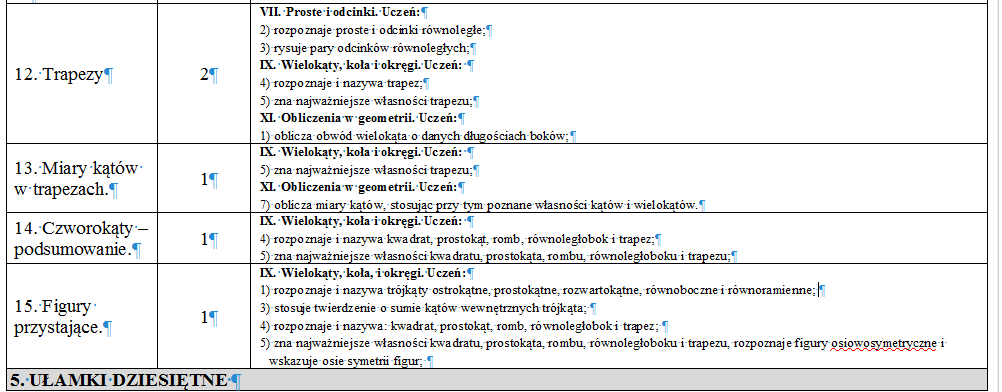 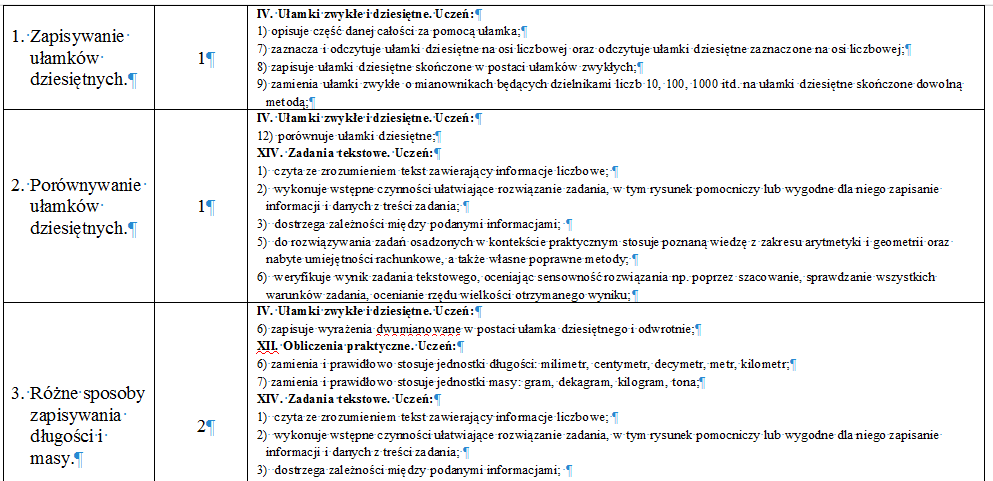 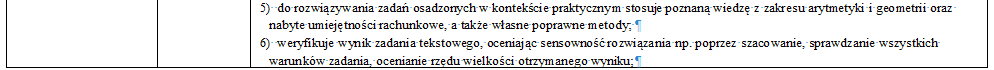 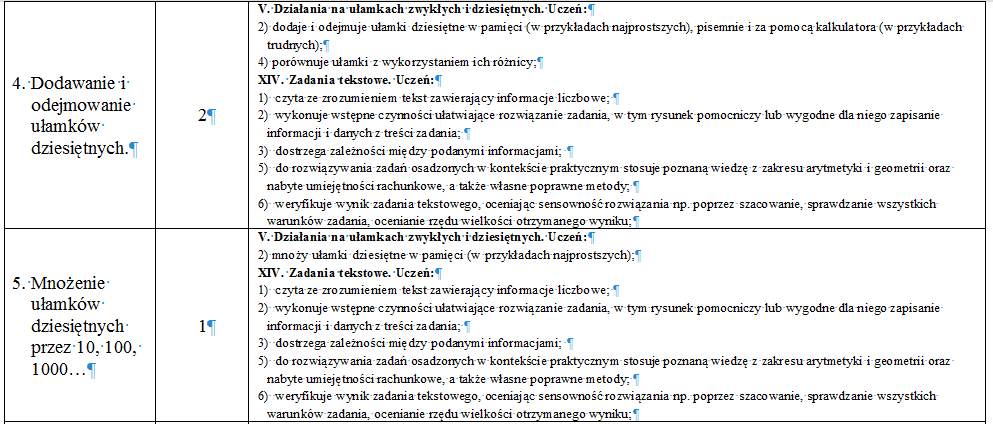 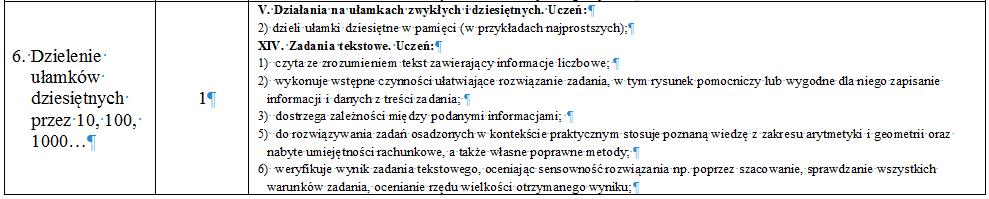 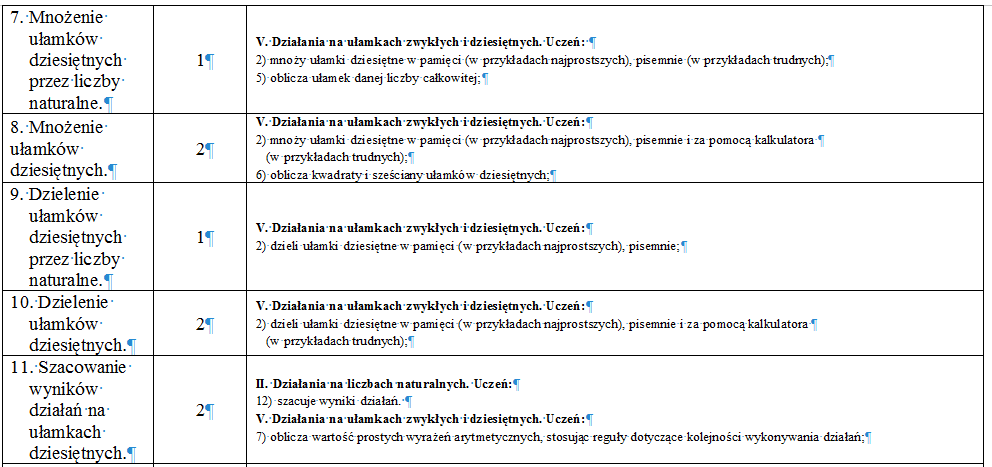 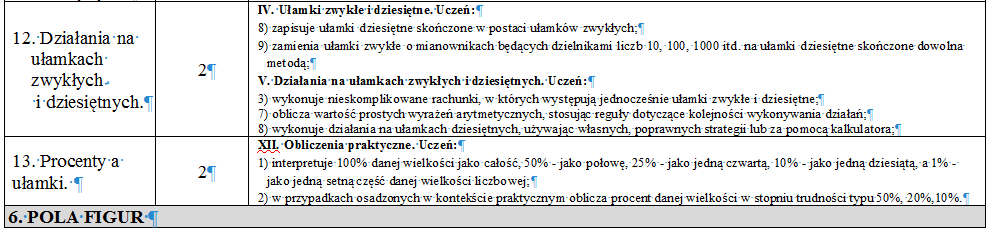 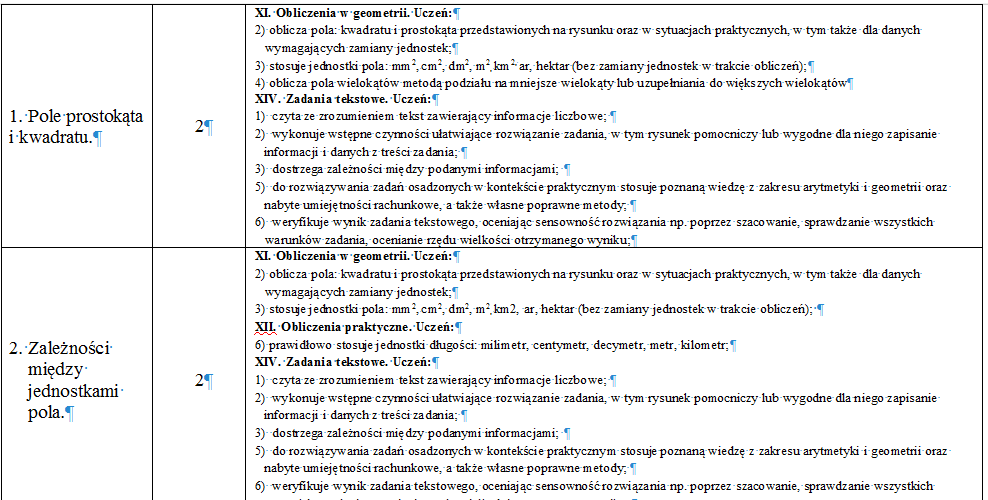 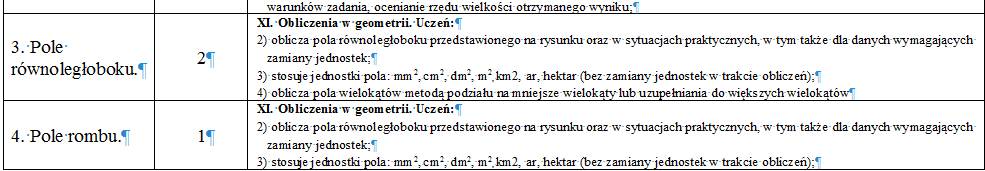 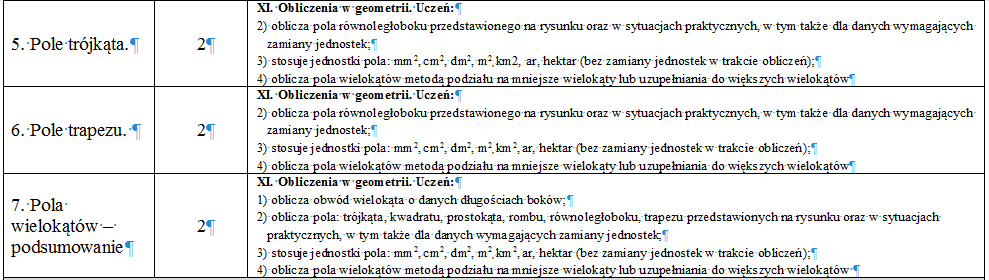 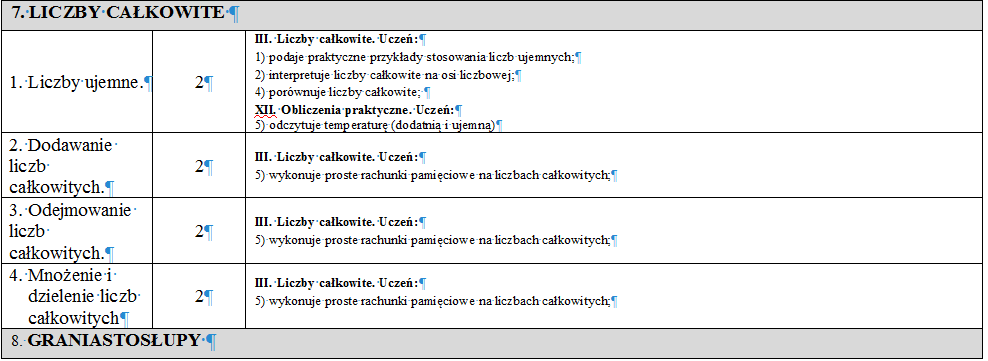 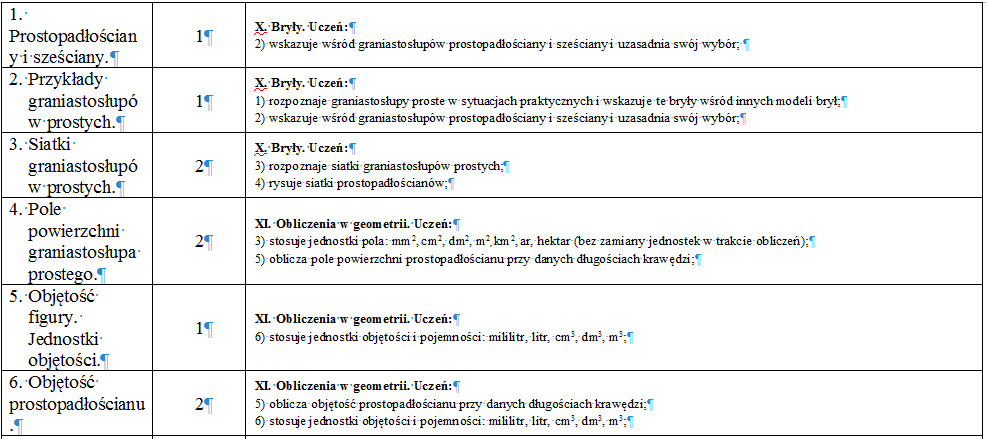 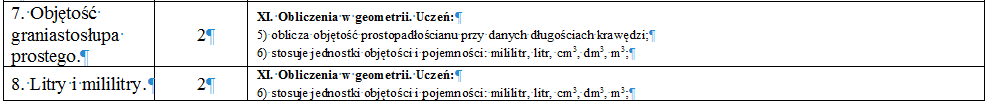 KLASA 6KLASA 7KLASA 87. Ułamek jako wynik dzielenia1IV. Ułamki zwykłe i dziesiętne. Uczeń:2) przedstawia ułamek jako iloraz liczb naturalnych, a iloraz liczb naturalnych jako ułamek zwykły;8. Dodawanie ułamków zwykłych2V. Działania na ułamkach zwykłych i dziesiętnych. Uczeń:1) dodaje, odejmuje, mnoży i dzieli ułamki zwykłe o mianownikach jedno- lub dwucyfrowych, a także liczby mieszane; 9. Odejmowanie ułamków zwykłych3V. Działania na ułamkach zwykłych i dziesiętnych. Uczeń:1) dodaje, odejmuje, mnoży i dzieli ułamki zwykłe o mianownikach jedno- lub dwucyfrowych, a także liczby mieszane;Praca klasowa i jej omówienie26. UŁAMKI DZIESIĘTNE 17 h6. UŁAMKI DZIESIĘTNE 17 h6. UŁAMKI DZIESIĘTNE 17 h6. UŁAMKI DZIESIĘTNE 17 h1. Ułamki o mianownikach 10, 100, 100…3IV. Ułamki zwykłe i dziesiętne. Uczeń:1) opisuje część danej całości za pomocą ułamka;5) przedstawia ułamki niewłaściwe w postaci liczby mieszanej, a liczbę mieszaną w postaci ułamka niewłaściwego;8) zapisuje ułamki dziesiętne skończone w postaci ułamków zwykłych;9) zamienia ułamki zwykłe o mianownikach będących dzielnikami liczb 10, 100, 1000 itd. na ułamki dziesiętne skończone dowolną metodą;2. Zapisywanie wyrażeń dwumianowanych, cz. 12XII. Obliczenia praktyczne. Uczeń:6) zamienia i prawidłowo stosuje jednostki długości: milimetr, centymetr, decymetr, metr, kilometr;3. Zapisywanie wyrażeń dwumianowanych, cz. 22XII. Obliczenia praktyczne. Uczeń:7) zamienia i prawidłowo stosuje jednostki masy: gram, dekagram, kilogram, tona;4. Różne zapisy tego samego ułamka dziesiętnego1IV. Ułamki zwykłe i dziesiętne. Uczeń:12) porównuje ułamki (zwykłe i dziesiętne).5. Porównywanie ułamków dziesiętnych2IV. Ułamki zwykłe i dziesiętne. Uczeń:12) porównuje ułamki (zwykłe i dziesiętne).6. Dodawanie ułamków dziesiętnych2V. Działania na ułamkach zwykłych i dziesiętnych. Uczeń:2) dodaje, odejmuje, mnoży i dzieli ułamki dziesiętne w pamięci   (w przykładach najprostszych), pisemnie i za pomocą kalkulatora (w przykładach trudniejszych);7. Odejmowanie ułamków dziesiętnych3V. Działania na ułamkach zwykłych i dziesiętnych. Uczeń:2) dodaje, odejmuje, mnoży i dzieli ułamki dziesiętne w pamięci   (w przykładach najprostszych), pisemnie i za pomocą kalkulatora (w przykładach trudniejszych);Sprawdzian i jego omówienie27. POLA FIGUR 8 h7. POLA FIGUR 8 h7. POLA FIGUR 8 h7. POLA FIGUR 8 h1. Co to jest pole figury?1XI. Obliczenia w geometrii. Uczeń:2) oblicza pola: trójkąta, kwadratu, prostokąta… przedstawionych na rysunku (w tym na własnym rysunku pomocniczym) oraz w sytuacjach praktycznych;2. Jednostki pola. Pole prostokąta2XI. Obliczenia w geometrii. Uczeń: 3) stosuje jednostki pola: m2, cm2, km2, mm2, dm2, ar, hektar    (bez zamiany jednostek w trakcie obliczeń);3. Zależność między jednostkami pola2XI. Obliczenia w geometrii. Uczeń:3) stosuje jednostki pola: mm2, cm2, dm2, m2, km2, ar, hektar    (bez zamiany jednostek w trakcie obliczeń);XII. Obliczenia praktyczne. Uczeń:6) zamienia i prawidłowo stosuje jednostki długości: milimetr, centymetr, decymetr, metr, kilometr;4. Wycinanki i układanki2POMIJAMYSprawdzian i jego omówienie18. PROSTOPADŁOŚCIANY I SZEŚCIANY 7 h8. PROSTOPADŁOŚCIANY I SZEŚCIANY 7 h8. PROSTOPADŁOŚCIANY I SZEŚCIANY 7 h8. PROSTOPADŁOŚCIANY I SZEŚCIANY 7 h1. Opis prostopadłościanu2X. Bryły. Uczeń:2) wskazuje wśród graniastosłupów prostopadłościany i sześciany   i uzasadnia swój wybór; 2. Siatki prostopadłościanów2X. Bryły. Uczeń:3) rozpoznaje siatki graniastosłupów prostych…;4) rysuje siatki prostopadłościanów;3. Pole powierzchni prostopadłościanu2XI. Obliczenia w geometrii. Uczeń:3) stosuje jednostki pola: mm2, cm2, dm2, m2, km2, ar, hektar    (bez zmiany jednostek w trakcie obliczeń);5) oblicza objętość i pole powierzchni prostopadłościanu przy danych długościach krawędzi;4. Sprawdzian i jego omówienie15. Obliczenia procentowe.2XII. Obliczenia praktyczne. Uczeń:
1) interpretuje 100% danej wielkości jako całość, 50% – jako połowę, 25% – jako jedną czwartą, 10% – jako jedną dziesiątą, 1% – jako jedną setną części danej wielkości liczbowej; 
2) w przypadkach osadzonych w kontekście praktycznym oblicza procent danej wielkości w stopniu trudności typu 50%, 20%, 10%.6. Obniżki i podwyżki.2IV. Ułamki zwykłe i dziesiętne. Uczeń:
14) wyznacza liczbę, która powstaje po powiększeniu lub pomniejszeniu o pewną część innej liczby.V. Działania na ułamkach zwykłych i dziesiętnych. Uczeń
5) oblicza ułamek danej liczby całkowitej.XII. Obliczenia praktyczne. Uczeń: 
2) w przypadkach osadzonych w kontekście praktycznym oblicza procent danej wielkości w stopniu trudności typu 50%, 20%, 10%.7. Obliczanie liczby, gdy dany jest jej procent*.2IV. Ułamki zwykłe i dziesiętne. Uczeń: 
13) oblicza liczbę, której część jest podana (wyznacza całość, z której określono część za pomocą ułamka).XII. Obliczenia praktyczne. Uczeń:
1) interpretuje 100% danej wielkości jako całość, 50% – jako połowę, 25% – jako jedną czwartą, 10% – jako jedną dziesiątą, 1% – jako jedną setną części danej wielkości liczbowej; 
2) w przypadkach osadzonych w kontekście praktycznym oblicza procent danej wielkości w stopniu trudności typu 50%, 20%, 10%.8. Powtórzenie wiadomości.19. Praca klasowa.1    LICZBY DODATNIE I LICZBY UJEMNE (6 H)    LICZBY DODATNIE I LICZBY UJEMNE (6 H)    LICZBY DODATNIE I LICZBY UJEMNE (6 H)1. Porównywanie liczb.1III. Liczby całkowite. Uczeń:
1) podaje praktyczne przykłady stosowania liczb ujemnych;
2) interpretuje liczby całkowite na osi liczbowej;
3) oblicza wartość bezwzględną;
4) porównuje liczby całkowite.2. Dodawanie i  odejmowanie.2III. Liczby całkowite. Uczeń:
5) wykonuje proste rachunki pamięciowe na liczbach całkowitych.3. Mnożenie i dzielenie.2III. Liczby całkowite. Uczeń:
5) wykonuje proste rachunki pamięciowe na liczbach całkowitych4. Sprawdzian.1    WYRAŻENIA ALGEBRAICZNE I RÓWNANIA (16 H)    WYRAŻENIA ALGEBRAICZNE I RÓWNANIA (16 H)    WYRAŻENIA ALGEBRAICZNE I RÓWNANIA (16 H)1. Zapisywanie wyrażeń algebraicznych.2VI. Elementy algebry. Uczeń:
1) korzysta z nieskomplikowanych wzorów, w których występują oznaczenia literowe, opisuje wzór słowami;
2) stosuje oznaczenia literowe nieznanych wielkości liczbowych i zapisuje proste wyrażenia algebraiczne na podstawie informacji osadzonych w kontekście praktycznym.2. Obliczanie wartości wyrażeń algebraicznych.2V. Działania na ułamkach zwykłych i dziesiętnych. Uczeń:
7) oblicza wartość prostych wyrażeń arytmetycznych, stosując reguły dotyczące kolejności wykonywania działań.3. Upraszczanie wyrażeń algebraicznych.2VI. Elementy algebry. Uczeń:
1) korzysta z nieskomplikowanych wzorów, w których występują oznaczenia literowe, opisuje wzór słowami;
2) stosuje oznaczenia literowe nieznanych wielkości liczbowych i zapisuje proste wyrażenia algebraiczne na podstawie informacji osadzonych w kontekście praktycznym.4. Zapisywanie równań.1VI. Elementy algebry. Uczeń:
2) stosuje oznaczenia literowe nieznanych wielkości liczbowych i zapisuje proste wyrażenia algebraiczne na podstawie informacji osadzonych w kontekście praktycznym.5. Liczba spełniająca równanie.1VI. Elementy algebry. Uczeń:
2) rozwiązuje równania pierwszego stopnia z jedną niewiadomą występującą po jednej stronie równania (poprzez zgadywanie, dopełnianie lub wykonanie działania odwrotnego).6. Rozwiązywanie równań.3VI. Elementy algebry. Uczeń:
2) rozwiązuje równania pierwszego stopnia z jedną niewiadomą występującą po jednej stronie równania (przez zgadywanie, dopełnianie lub wykonanie działania odwrotnego).7. Zadania tekstowe.3VI. Elementy algebry. Uczeń:
2) stosuje oznaczenia literowe nieznanych wielkości liczbowych i zapisuje proste wyrażenia algebraiczne na podstawie informacji osadzonych w kontekście praktycznym; rozwiązuje równania pierwszego stopnia z jedną niewiadomą występującą po jednej stronie równania (poprzez zgadywanie, dopełnianie lub wykonanie działania odwrotnego).XIV. Zadania tekstowe. Uczeń:
1) czyta ze zrozumieniem tekst zawierający informacje liczbowe;
2) wykonuje wstępne czynności ułatwiające rozwiązanie zadania, w tym rysunek pomocniczy lub wygodne dla niego zapisanie informacji i danych z treści zadania;
3) dostrzega zależności między podanymi informacjami;
4) dzieli rozwiązanie zadania na etapy, stosując własne, poprawne, wygodne dla niego strategie rozwiązania;
5) do rozwiązywania zadań osadzonych w kontekście praktycznym stosuje poznaną wiedzę z zakresu arytmetyki i geometrii oraz nabyte umiejętności rachunkowe; 
6) weryfikuje wynik zadania tekstowego, oceniając sensowność rozwiązania. 
7) układa zadania i łamigłówki, rozwiązuje je; stawia nowe pytania związane z sytuacją w rozwiązanym zadaniu.8. Powtórzenie wiadomości.19. Praca klasowa.1    FIGURY PRZESTRZENNE (12 H)    FIGURY PRZESTRZENNE (12 H)    FIGURY PRZESTRZENNE (12 H)1. Rozpoznawanie figur przestrzennych.2X. Bryły. Uczeń:
1) rozpoznaje graniastosłupy proste, ostrosłupy, walce, stożki i kule w sytuacjach praktycznych i wskazuje te bryły wśród innych modeli brył.2. Prostopadłościany i sześciany.2X. Bryły. Uczeń: 
2) wskazuje wśród graniastosłupów prostopadłościany i sześciany i uzasadnia swój wybór; 
4) rysuje siatki prostopadłościanów; 
5) wykorzystuje podane zależności między długościami krawędzi graniastosłupa do wyznaczania długości poszczególnych krawędzi.XI. Obliczenia w geometrii. Uczeń:
3) stosuje jednostki pola: mm2, cm2, dm2, m2, km2 (bez zamiany jednostek w trakcie obliczeń);
5) oblicza pole powierzchni prostopadłościanu przy danych długościach krawędzi.3. Graniastosłupy proste.2X. Bryły. Uczeń:
1) rozpoznaje graniastosłupy proste wskazuje te bryły wśród innych modeli brył; 
3) rozpoznaje siatki graniastosłupów prostych;
5) wykorzystuje podane zależności między długościami krawędzi graniastosłupa do wyznaczania długości poszczególnych krawędzi.XI. Obliczenia w geometrii. Uczeń:
3) stosuje jednostki pola: mm2, cm2, dm2, m2, km2 (bez zamiany jednostek w trakcie obliczeń);   5) oblicza objętość i pole powierzchni prostopadłościanu przy danych długościach krawędzi.4. Objętość graniastosłupa.2XI. Obliczenia w geometrii. Uczeń:
5) oblicza objętość i pole powierzchni prostopadłościanu przy danych długościach krawędzi;
6) stosuje jednostki objętości i pojemności: mililitr, litr, cm3, dm3, m3.5. Ostrosłupy.2X. Bryły. Uczeń:
1) rozpoznaje ostrosłupy i wskazuje te bryły wśród innych modeli brył;
3) rozpoznaje siatki graniastosłupów prostych i ostrosłupów.6. Powtórzenie wiadomości.17. Praca klasowa.15. RÓWNANIA 17 h5. RÓWNANIA 17 h5. RÓWNANIA 17 h5. RÓWNANIA 17 hDo czego służą równania?1III. Tworzenie wyrażeń algebraicznych z jedną i z wieloma zmiennymi. Uczeń:1) zapisuje wyniki podanych działań w postaci wyrażeń algebraicznych jednej lub kilku zmiennych;3) zapisuje zależności przedstawione w zadaniach w postaci wyrażeń algebraicznych jednej lub kilku zmiennych;4) zapisuje rozwiązania zadań w postaci wyrażeń algebraicznychLiczby spełniające równania.1VI. Równania z jedną niewiadomą. Uczeń:1) sprawdza, czy dana liczba jest rozwiązaniem równania (stopnia pierwszego, drugiego lub trzeciego) z jedną niewiadomą….Rozwiązywanie równań.4VI. Równania z jedną niewiadomą. Uczeń:2) rozwiązuje równania pierwszego stopnia z jedną niewiadomą metodą równań równoważnych;3) rozwiązuje równania, które po prostych przekształceniach wyrażeń algebraicznych sprowadzają się do równań pierwszego stopnia z jedną niewiadomą;Zadania tekstowe.4VI. Równania z jedną niewiadomą. Uczeń:4) rozwiązuje zadania tekstowe za pomocą równań pierwszego stopnia z jedną niewiadomą, w tym także z obliczeniami procentowymi;Procenty w zadaniach tekstowych.3VI. Równania z jedną niewiadomą. Uczeń:4) rozwiązuje zadania tekstowe za pomocą równań pierwszego stopnia z jedną niewiadomą, w tym także z obliczeniami procentowymi;83-84. Przekształcanie wzorów.2VI. Równania z jedną niewiadomą. Uczeń:5) przekształca proste wzory, aby wyznaczyć zadaną wielkość we wzorach geometrycznych (np. pól figur) I fizycznych (np. dotyczących prędkości, drogi i czasu).Praca klasowa i jej omówienie.26. POTĘGI I PIERWIASTKI 16 h6. POTĘGI I PIERWIASTKI 16 h6. POTĘGI I PIERWIASTKI 16 h6. POTĘGI I PIERWIASTKI 16 hPotęga o wykładniku naturalnym.2I. Potęgi o podstawach wymiernych. Uczeń:1) zapisuje iloczyn jednakowych czynników w postaci potęgi o wykładniku całkowitym dodatnim;Iloczyn i iloraz potęg o jednakowych podstawach.2I. Potęgi o podstawach wymiernych. Uczeń:2) mnoży i dzieli potęgi o wykładnikach całkowitych dodatnich;Potęgowanie potęgi.1I. Potęgi o podstawach wymiernych. Uczeń:4) podnosi potęgę do potęgi;Potęgowanie iloczynu i ilorazu.1I. Potęgi o podstawach wymiernych. Uczeń:3) mnoży potęgi o różnych podstawach i jednakowych wykładnikach;Działania na potęgach.2I. Potęgi o podstawach wymiernych. Uczeń:2) mnoży i dzieli potęgi o wykładnikach całkowitych dodatnich;3) mnoży potęgi o różnych podstawach i jednakowych wykładnikach;4) podnosi potęgę do potęgi;Notacja wykładnicza.1I. Potęgi o podstawach wymiernych. Uczeń:5) odczytuje i zapisuje liczby w notacji wykładniczej   k jest liczbą całkowitąNotacja wykładnicza (cd.).1I. Potęgi o podstawach wymiernych. Uczeń:5) odczytuje i zapisuje liczby w notacji wykładniczej   k jest liczbą całkowitąPierwiastki. 2II. Pierwiastki. Uczeń:1) oblicza wartości pierwiastków kwadratowych i sześciennych z liczb, które są odpowiednio kwadratami lub sześcianami liczb wymiernych;2) szacuje wielkość danego pierwiastka kwadratowego lub sześciennego oraz wyrażenia arytmetycznego zawierającego pierwiastki;3) porównuje wartość wyrażenia arytmetycznego zawierającego pierwiastki z daną liczbą wymierną oraz znajduje liczby wymierne większe lub mniejsze od takiej wartości….Działania na pierwiastkach.2II. Pierwiastki. Uczeń:4) oblicza pierwiastek z iloczynu i ilorazu dwóch liczb, wyłącza liczbę przed znak pierwiastka i włącza liczbę pod znak pierwiastka;5) mnoży i dzieli pierwiastki tego samego stopnia.Praca klasowa i jej omówienie.27. GRANIASTOSŁUPY 9 h7. GRANIASTOSŁUPY 9 h7. GRANIASTOSŁUPY 9 h7. GRANIASTOSŁUPY 9 hPrzykłady graniastosłupów.1XI. Geometria przestrzenna. Uczeń:1) rozpoznaje graniastosłupy i ostrosłupy – w tym proste i prawidłowe;Siatki graniastosłupów. Pole powierzchni.2XI. Geometria przestrzenna. Uczeń:2) oblicza objętości i pola powierzchni graniastosłupów prostych, prawidłowych i takich, które nie są prawidłowe;Objętość prostopadłościanu. Jednostki objętości.2XI. Geometria przestrzenna. Uczeń:2) oblicza objętości i pola powierzchni graniastosłupów prostych, prawidłowych i takich, które nie są prawidłowe;Objętość graniastosłupa.2XI. Geometria przestrzenna. Uczeń:2) oblicza objętości i pola powierzchni graniastosłupów prostych, prawidłowych i takich, które nie są prawidłowe;Praca klasowa i jej omówienie.28. STATYSTYKA 9 h8. STATYSTYKA 9 h8. STATYSTYKA 9 h8. STATYSTYKA 9 hOdczytywanie danych statystycznych.2XIII. Odczytywanie danych i elementy statystyki opisowej. Uczeń:1) interpretuje dane przedstawione za pomocą tabel, diagramów słupkowych i kołowych, wykresów, w tym także wykresów w układzie współrzędnych;Co to jest średnia?2XIII. Odczytywanie danych i elementy statystyki opisowej. Uczeń:3) oblicza średnią arytmetyczną kilku liczb;Zbieranie i opracowywanie danych statystycznych.2XIII. Odczytywanie danych i elementy statystyki opisowej. Uczeń:2) tworzy diagramy słupkowe i kołowe oraz wykresy liniowe na podstawie zebranych przez siebie danych lub danych pochodzących z różnych źródeł;Zdarzenia losowe.2XII. Wprowadzenie do kombinatoryki i rachunku prawdopodobieństwa. Uczeń:1) wyznacza zbiory obiektów, analizuje i oblicza, ile jest obiektów, mających daną własność, w przypadkach niewymagających stosowania reguł mnożenia i dodawania;2) przeprowadza proste doświadczenia losowe, polegające na rzucie monetą, rzucie sześcienną kostką do gry, rzucie kostką wielościenną lub losowaniu kuli spośród zestawu kul, analizuje je i oblicza prawdopodobieństwa zdarzeńw doświadczeniach losowych.Siatki ostrosłupów. Pole powierzchni.2XI. Geometria przestrzenna. Uczeń:1) rozpoznaje graniastosłupy i ostrosłupy – w tym proste i prawidłowe; 3) oblicza objętości i pola powierzchni ostrosłupów prawidłowych i takich, które nie są  prawidłowe;Objętość ostrosłupa.2XI. Geometria przestrzenna. Uczeń:1) rozpoznaje graniastosłupy i ostrosłupy – w tym proste i prawidłowe;3) oblicza objętości i pola powierzchni ostrosłupów prawidłowych i takich, które nie są prawidłowe;Odcinki w ostrosłupach.3VIII. Własności figur geometrycznych na płaszczyźnie. Uczeń:8) zna i stosuje w sytuacjach praktycznych twierdzenie Pitagorasa (bez twierdzenia odwrotnego);IX. Wielokąty. Uczeń:1) zna pojęcie wielokąta foremnego;2) stosuje wzory na pole trójkąta, prostokąta, kwadratu, równoległoboku, rombu, trapezu, a także do wyznaczania długości odcinków;XI. Geometria przestrzenna. Uczeń:1) rozpoznaje graniastosłupy i ostrosłupy – w tym proste i prawidłowe;3) oblicza objętości i pola powierzchni ostrosłupów prawidłowych i takich, które nie są prawidłowe;Praca klasowa i jej omówienie.26. SYMETRIE 14h6. SYMETRIE 14h6. SYMETRIE 14h6. SYMETRIE 14hSymetria względem prostej.3XV. Symetrie. Uczeń:3) rozpoznaje figury osiowosymetryczne i wskazuje ich osie symetrii;Oś symetrii figury.1XV. Symetrie. Uczeń:3) rozpoznaje figury osiowosymetryczne i wskazuje ich osie symetrii oraz uzupełnia figurę do figury osiowosymetrycznej przy danych: osi symetrii figury i części figury;Symetralna odcinka.2XV. Symetrie. Uczeń:1) rozpoznaje symetralną odcinka i dwusieczną kąta;2) zna i stosuje w zadaniach podstawowe własności symetralnej odcinka i dwusiecznej kąta;Dwusieczna kąta.2XV. Symetrie. Uczeń:1) rozpoznaje symetralną odcinka i dwusieczną kąta;2) zna i stosuje w zadaniach podstawowe własności symetralnej odcinka i dwusiecznej kąta;Symetria względem punktu.2XV. Symetrie. Uczeń:4) rozpoznaje figury środkowosymetryczne i wskazuje ich środki symetrii;Środek symetrii figury.2XV. Symetrie. Uczeń:4) rozpoznaje figury środkowosymetryczne i wskazuje ich środki symetrii;Praca klasowa i jej omówienie.27. KOŁA I OKRĘGI 10h7. KOŁA I OKRĘGI 10h7. KOŁA I OKRĘGI 10h7. KOŁA I OKRĘGI 10hStyczna do okręgu.2Umiejętności nieujęte w podstawie programowej.Wzajemne położenie dwóch okręgów.1Umiejętności nieujęte w podstawie programowej.Liczba . Długość okręgu.3XIV. Długość okręgu i pole koła. Uczeń:1) oblicza długość okręgu o danym promieniu lub danej średnicy;2) oblicza promień lub średnicę okręgu o danej długości okręgu;Pole koła.2XIV. Długość okręgu i pole koła. Uczeń:3) oblicza pole koła o danym promieniu lub danej średnicy;4) oblicza promień lub średnicę koła o danym polu koła;5) oblicza pole pierścienia kołowego o danych promieniach lub średnicach obu okręgów tworzących pierścień;Praca klasowa i jej omówienie.28. RACHUNEK PRAWDOPODOBIEŃSTWA 7h8. RACHUNEK PRAWDOPODOBIEŃSTWA 7h8. RACHUNEK PRAWDOPODOBIEŃSTWA 7h8. RACHUNEK PRAWDOPODOBIEŃSTWA 7hIle jest możliwości?3XVI. Zaawansowane metody zliczania. Uczeń:1) stosuje regułę mnożenia do zliczania par elementów o określonych własnościach;2) stosuje regułę dodawania i mnożenia do zliczania par elementów w sytuacjach,wymagających rozważenia kilku przypadków;Obliczanie prawdopodobieństw (cd.).3XVII. Rachunek prawdopodobieństwa. Uczeń:1) oblicza prawdopodobieństwa zdarzeń w doświadczeniach, polegających na rzucie dwiema kostkami lub losowaniu dwóch elementów ze zwracaniem;2) oblicza prawdopodobieństwa zdarzeń w doświadczeniach, polegających na losowaniu dwóch elementów bez zwracania;Sprawdzian. 1